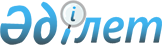 О внесении изменения в Указ Президента Республики Казахстан от 31 марта 2004 года N 1327Указ Президента Республики Казахстан от 1 декабря 2004 года N 1478

      1. В соответствии с подпунктом 1) пункта 2 
 статьи 17-1 
 Конституционного закона Республики Казахстан от 26 декабря 1995 года "О Президенте Республики Казахстан" 

ПОСТАНОВЛЯЮ:




      внести в 
 Указ 
 Президента Республики Казахстан от 31 марта 2004 года N 1327 "О штатной численности и структуре Администрации Президента Республики Казахстан" (САПП Республики Казахстан, 2004 г., N 15, ст. 184) следующее изменение:



 



      структуре Администрации Президента Республики Казахстан, утвержденной названным Указом, строку:



 



      "Представительство Президента в Парламенте" изложить в следующей редакции:



 



      "Представитель Президента в Сенате Парламента



      Представитель Президента в Мажилисе Парламента".



 



      2. Настоящий Указ вступает в силу со дня подписания.


      

Президент




      Республики Казахстан


					© 2012. РГП на ПХВ «Институт законодательства и правовой информации Республики Казахстан» Министерства юстиции Республики Казахстан
				